PROGRAMMA DI  INGLESE DELLA  CLASSE 2 SEZ. B  a. s.   2021/2022●  Testi:  Kay, Jones, Minardi, Brayshaw: INTO FOCUS B1 (Pearson)               Kay, Jones, Minardi, Brayshaw: INTO FOCUS B1+ (Pearson)●  Grammatica di riferimento: Jordan, Fiocchi: NEW GRAMMAR FILES (Trinity Whitebridge)DOCENTE: MARIA LUISA BERTOLINI*comprensive delle ore di esercitazione, laboratorio e verificheLe ore dedicate ai singoli nuclei fondanti si riferiscono alla presentazione ed esercizio di tali nuclei, ma, data la specificità della materia, gli argomenti, le funzioni e il lessico sono stati ripresi ciclicamente.Attività di ascolto: tutte le attività di ascolto delle Unità svolte.Testo New Grammar Files: il testo è stato usato per esercizi di rinforzo sulle strutture presentate durante l’anno.Lettorato: Sono state svolte 5 ore in compresenza con la lettrice Geri Paulsen su argomenti di attualità vari.Recupero: In itinere, + 3 ore di recupero delle principali strutture durante la prima settimana di gennaio.Letture estive: Per le vacanze estive si richiede la lettura di: 
Jacob-Edwards-Stoker-Poe, Gothic Short Stories, collana “Reading and Training” ed. CIDEB 
Black Cat, ISBN 978-88-530-0176-4,  € 10.00, e di effettuare tutti gli esercizi e le attività che accompagnano il testo.Bologna, li 30/05/2022FIRMA DEL DOCENTE    FIRMA DEI RAPPRESENTANTI DI CLASSE, COMPONENTE STUDENTI             Maria Luisa Bertolini                                  ………………………….     ……………………………………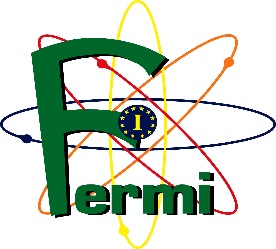 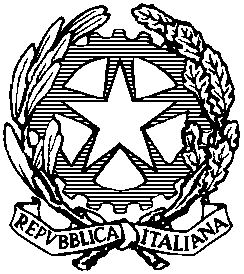 LICEO SCIENTIFICO STATALE  “E. FERMI”SEDE:  VIA  MAZZINI, 172/2° -  40139  BOLOGNATelefono: 051/4298511 - Fax: 051/392318 - Codice  fiscale: 80074870371 Sede  Associata: Via Nazionale Toscana, 1  -   40068 San Lazzaro di SavenaTelefono: 051/470141  -  Fax: 051/478966E-mail: fermi@liceofermibo.net                                       Web-site: www.liceofermibo.netArgomenti svolti in relazione al nucleo sopraccitato *Ore dedicate ad ogni argomentoDa INTO FOCUS B1:1 - Nucleo fondante: Unit 6 JUST THE JOB                                                    9Structures: Second Conditional, Modal verbs for obligation and permissionFunctions: Impossible or imaginary situations, Expressing necessity, lack of necessity, obligation, Asking for permission, Giving adviceVocabulary:  Jobs and work, Employment, Describing jobsSkills: Listening: becoming a doctor; Reading: career and personality types; Speaking: showing interest; Writing: a personal email2 - Nucleo fondante: Unit 7 CONSUMER SOCIETY                                                                                        9                                                                                                                                                                               2 - Nucleo fondante: Unit 7 CONSUMER SOCIETY                                                                                        9                                                                                                                                                                               Structures: The Passive, Quantifiers, Indefinite pronouns Functions: Talking about quantities, putting emphasis on the actionVocabulary:  Shop and services, Clothes and appearanceSkills: Listening: buying presents; Reading: online shopping stores; Speaking: shopping and making complaints3 - Nucleo fondante: Unit 8 WELL-BEING                                                                                                     9                                                                                                                                                             3 - Nucleo fondante: Unit 8 WELL-BEING                                                                                                     9                                                                                                                                                             Structures: Past Perfect, Reported SpeechFunctions: Narrating a past event, reporting people’s statementsVocabulary: Body parts, Symptoms and healthSkills: Listening: Central Park; Reading: An invention to clean the air; Speaking: A doctor’s appointmentDa INTO FOCUS B1+:4 - Nucleo fondante:         Unit 1 A NEW LOOK                                                                                                      94 - Nucleo fondante:         Unit 1 A NEW LOOK                                                                                                      9Structures: Dynamic and State verbs, Present Perfect ContinuousFunctions: Talking about duration, describe a personVocabulary: Clothes: fashion and personality, accessories, styleSkills: Listening: friendship, Reading: timeless clothes; Speaking: describing a photo5 - Nucleo fondante: Unit 2 IT’S JUST A GAME                                                                                            9    5 - Nucleo fondante: Unit 2 IT’S JUST A GAME                                                                                            9    Structures: Narrative tenses, Verbs followed by infinite or -ingFunctions: Narrating experiencesVocabulary: Sports and people in sport Skills: Listening: role models, Reading: a tennis champion: Speaking: asking for and giving an opinion6 - Nucleo fondante:                                                                                                   9Unit 3 ON THE GO +    Unit 5 PLANET EARTH                                                                                     6 - Nucleo fondante:                                                                                                   9Unit 3 ON THE GO +    Unit 5 PLANET EARTH                                                                                     Structures: Modals of deduction, Articles: a/an, the, no article, Non-defining relative clauses Functions: Present and past speculation, defining things, give informationVocabulary: Means of transport and travel, Geographical features and measurementsSkills: Listening: different holiday experiences, Reading: digital travellers; Speaking: Asking for and giving advice7 - Nucleo fondante: Unit 8 SOCIAL RIGHTS AND WRONGS9Structures: Wish/if only + Third Conditional (da Unit 6); Reported speech: questions and imperatives (da Unit 7); The Passive (revision); Have/get something doneFunctions: Expressing regret and criticism, reporting orders and requests, talking about situation in which one performs an action for usVocabulary: People involved in crime and the justice systemSkills: Listening: A young ex-offender7 - Nucleo fondante: film “Gran Torino” in lingua originale con sottotitoli inglesi                                                                                                                             77 - Nucleo fondante: film “Gran Torino” in lingua originale con sottotitoli inglesi                                                                                                                             7Comprensione e analisi della trama, dei dialoghi, dei personaggi